Уважаемые руководители!Комитет по образованию Администрации муниципального образования «Смоленский район» Смоленской области представляет выписку из плана работы комитета по образованию на август 2017 года для руководства в работе.Дополнительно сообщаем, что в план работы комитета по образованию в течение месяца могут вноситься изменения. Председатель комитета по образованию                                                                      И.В. ЛонщаковаПлан мероприятий комитета по образованию Администрации муниципального образования «Смоленский район» на август 2017года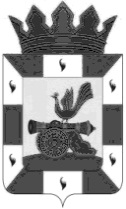 РОССИЙСКАЯ ФЕДЕРАЦИЯКомитет по образованиюАдминистрациимуниципального образования«Смоленский район»Смоленской областиг .Смоленск, проезд М.Конева,д.28е,Тел. 55-51-52, 62-31-49, 55-63-94E-mail: obr_smolray@admin-smolensk.ruот 27.07.2017 № 4077Руководителям образовательных организаций Смоленского районаДатаМероприятияКонтингентОснование для включения в планМесто и время проведенияОтветственныеФорма представления результатаВ соответствии с графикомПриемка образовательных организаций к новому учебному годуОбразовательные организацииРаспоряжение Администрации муниципального образования «Смоленский район» Смоленской области №135-р от 29.06.2017Приказ комитета по образованию №228 от 29.06.2017 Образовательные организацииЛонщакова И.В.Акты приемки01.08.-11.08.Виртуальный педагогический советПедагоги, обучающиеся, родители образовательных организацийПисьмо Департамента Смоленской области по образованию и науке №5080 от 21.06.2017  Образовательные организацииШишкарева Е.М.-01.08.-10.08.Мониторинг по реализации современных требований к образованию обучающихсяПедагоги образовательных организацийГодовой план работы комитета по образованию, приказ № 361 от 21.12.2016Сайт комитета по образованию, образовательные организацииШишкарева Е.М., Киргетова К.В.Анализ результатов мониторинга02.08.-15.08.Участие делегации Смоленского района в профильной смене «Архитектура таланта»Обучающиеся образовательных организацийГодовой план работы комитета по образованию, приказ № 361 от 21.12.2016Турбаза «Соколья гора»Катаргина О.В.Фотоотчет